Para qualquer informação por favor contacte o escritório da nossa paróquia: 732- 254-1800 linha 15 em Português.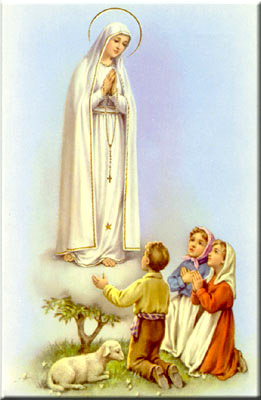 A secretaria Humbelina estará no escritório da paróquia para atender em Português, nas segundas-feiras e quartas-feiras, das 9:00 AM-3:00 PM e sextas-feiras das 9:00AM-2:00PM.--------------------------------------------------------------------------GRUPOS E MINISTÉRIOS NA NOSSA COMUNIDADETodos somos convidados a participar e fazer parte destes grupos! Assim poderemos continuar a ser uma comunidade vibrante, mostrando o que há em nos’ de melhor para oferecer com a nossa diversidade e costumes diferentes. Neste boletim destacaremos o grupo de Grupo de Oração Aguas Viva. Grupo de Oração Agua Viva. A nossa devoção e’ ao Divino Espirito Santo. O nosso Carisma e’ Louvor e Adoração. Nossas orações são espontâneas. Aquela que nasce do mais íntimo de nosso coração. O Grupo de Oração Agua Viva, acontece todas as quartas feiras as 8:00 PM. Primeiro assistimos a Santa Missa as 7:30, apos’ a Missa rezamos o Terço e ali entregamos nas mãos de N.Sra. tudo que trazemos em  nosso coração naquele dia, fazemos um grande louvor com música e orações e também invocamos a presença do Espirito Santo no meio de nós. Passando todo esse momento de entrega na presença do Pai, Filho e Espirito Santo, fazemos um momento com a palavra, pegando numa passagem Bíblica, (estudada antes em casa) e ali fazemos uma pequena interpretação da mesma. Terminamos com um canto final, orações de agradecimento, e o abraço da paz.Toda terceira quarta-feira do mês damos lugar a adoração do Santíssimo. Também sempre recebemos pregadores vindo de outras comunidades, especialmente do Brasil.--------------------------------------------------------------------------REUNIÃO PARA OS PEREGRINOS Haverá uma reunião na quinta-feira dia 11 de Maio as 7:30 PM no salão da Igreja para os peregrinos que irão caminhar para o Santuário de Blue Army em Washington, NJ.--------------------------------------------------------------------------SISTEMA DE AUDIÇÃO A nossa Igreja agora oferece um sistema de audição para aqueles que têm dificuldade em ouvir. Se houver alguém que necessite desta ajuda, por favor contacte o Padre antes da Missa. PROCISSÃO DAS VELAS EM MAIONo Sábado, dia 13 de Maio, comemoramos o Centenário das Aparições de Nossa Senhora do Rosário de Fátima aos três pastorinhos. Haverá a anual procissão das velas pelas ruas a’ volta da nossa Igreja de Corpus Christi. A procissão começará logo apos a Missa das 7:30 da noite. Convidamos a todos, e de modo especial todas as crianças da catequese. Pedimos que tragam as crianças da Primeira Comunhão vestidas com as roupas da Comunhão. --------------------------------------------------------------------------VISITA DO BISPO JAMES CHECCHIONo domingo dia 14 de Maio o nosso Bispo James Checchio vira’ visitar a nossa Paroquia e ira’ celebrar a Missa das 10:00 AM. Todos estão convidados a participar desta celebração especial.--------------------------------------------------------------------------REGISTRO/ CADASTRO NA PAROQUIAPor favor contacte o escritório da paróquia pelo número indicado em cima desta página, se não recebem os envelopes de ofertório pelo correio. Isso indica que não estão registrados na paróquia. Varias famílias que estavam registadas não apareceram automaticamente no nosso sistema de registros quando se juntamos a’ Igreja Corpus Christi ou quando mudamos de companhia de envelopes. Só precisa preencher um formulário para atualizar o registro.Necessita estar registrado para receber qualquer comprovante, receber sacramentos, servir de madrinha ou padrinho, documentações, etc. --------------------------------------------------------------------------CONSELHO PAROQUIAL E COMISSÕESPor favor contacte o escritório ou o Pe. Damian se estiver interessado em servir no Conselho Paroquial, ou nas comissões da festa de aniversário da paróquia em 2019, ou da festa da Paroquia no dia 18 de Junho.--------------------------------------------------------------------------Nossa Despensa de Tempo, Talento, & TesouroOfertório de 29 e 30 de Abril 2017Coleta: $5,562.50 + pelo correio: $1,845.00Coleta total: $7,407.50Segunda coleta para pagar a divida do Assessment: $2,195.00Muito obrigado a todos pela vossa generosidade e sacrifício!INTENÇÕES DAS MISSAS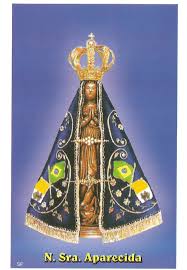 +Sábado 06 de Maio- Abelino, Alfredo, Amadeu e Abel Dantas+Domingo 07 de Maio- Jorge Zarco, pais e sogros+Quarta-feira 10 de Maio- Manuel Gomes Santos e Almas do PurgatórioSábado 13 de Maio- Maria dos Anjos CapelaDomingo 14 de Maio- António Dantas e rezemos também por Sandro Feiteira, António Sousa Castanheira e Ana Cristina Castanheira-------------------------------------------------------------------------- MARCAÇÃO DE BAPTISMOS*A marcação deve ser feita com três meses de antecedência; os pais e os padrinhos devem assistir a uma sessão de catequese oferecida na primeira terça-feira do mês ou ultimo sábado de cada mês; a celebração do Baptismo é no 3º Domingo do mês após a missa das 11:30 AM.Devem estar registados na paróquia, assistirem a’ Missa, e ajudarem nas despesas da nossa paróquia (usarem o sistema de envelopes de ofertório) por pelo menos 3 meses antes da marcação do Baptismo.Em casos especiais devem falar com o Pe. Damian pessoalmente.*Ao escolherem o padrinho e a madrinha por favor verifiquem se estes têm os sacramentos necessários (Baptizado, Primeira Comunhão, Confirmação). Os padrinhos se forem casados devem ter sido casados pela Igreja. Devem comprovar que estão registados e participantes em uma paróquia Católica por mais de 3 meses. Padrinhos e Madrinhas devem servir de bons exemplos, serem pessoas de Fé, e participantes na Igreja Católica.--------------------------------------------------------------------------“E disse-lhes Pedro: ‘Arrependei-vos e batizei-vos, cada um de vós, em nome de Jesus Cristo…’ Atos 2, 38A palavra “arrepender” significa virar-se do pecado, mudar nossas ações. Quando se trata de mudança, assumimos a responsabilidade pela mudança ou pensamos que os outros e’ que devem mudar? A mudança que é permanente vem de dentro, devemos assumir o controlo e ser disciplinados. Lembre-se de que não estamos sozinhos, Jesus está lá para ajudar a aliviar a A conversão é o que acontece quando Deus desperta aqueles que estão espiritualmente mortos e os capacita a se arrependerem de seus pecados e a terem fé em Cristo.Quando Jesus nos chama para nos arrependermos e crermos, ele está nos chamando à conversão. É uma mudança radical naquilo que cremos e fazemos (Mc 1.15).Quando Jesus nos chama para tomarmos a nossa cruz e o seguirmos, ele está nos chamando à conversão (Lc 9.23).Para que nos arrependamos, é necessário que Deus nos dê nova vida, novo coração e fé (Ef 2.1; Rm 6.17; Cl 2.13; Ez 36.26; Ef 2.8; 2Tm 2.25).A conversão não éUm evento pontual sem qualquer implicação na maneira como nós vivemos.  A conversão de fato  acontece em um momento, e é um momento de mudança radical. A vida deveria parecer diferente dali por diante. Uma nova batalha começa.Uma jornada sem destino.  A conversão pode ser precedida de um longo processo para alguns, mas ela sempre envolve uma decisão comprometida de se arrepender do pecado e confiar em Cristo, o que é o resultado imediato da ação de Deus em dar nova vida a um pecador espiritualmente morto.Opcional.  Atos 17.30 afirma que Deus ordena a todos em todos os lugares que se arrependam. A conversão nunca pode ser forçada, mas é absolutamente necessária para a salvação.Uma conversa.  Embora os cristãos devessem comunicar o evangelho humildemente, o nosso alvo não é meramente uma agradável troca de informações. Nós devemos convocar todos os homens a se arrependerem de seu pecado e a confiarem em Cristo para a salvação.Fazer uma oração repetida.  A conversão certamente envolve oração, mas nós devemos ter cuidado para não tentarmos as pessoas a colocarem sua confiança em algum arranjo específico 